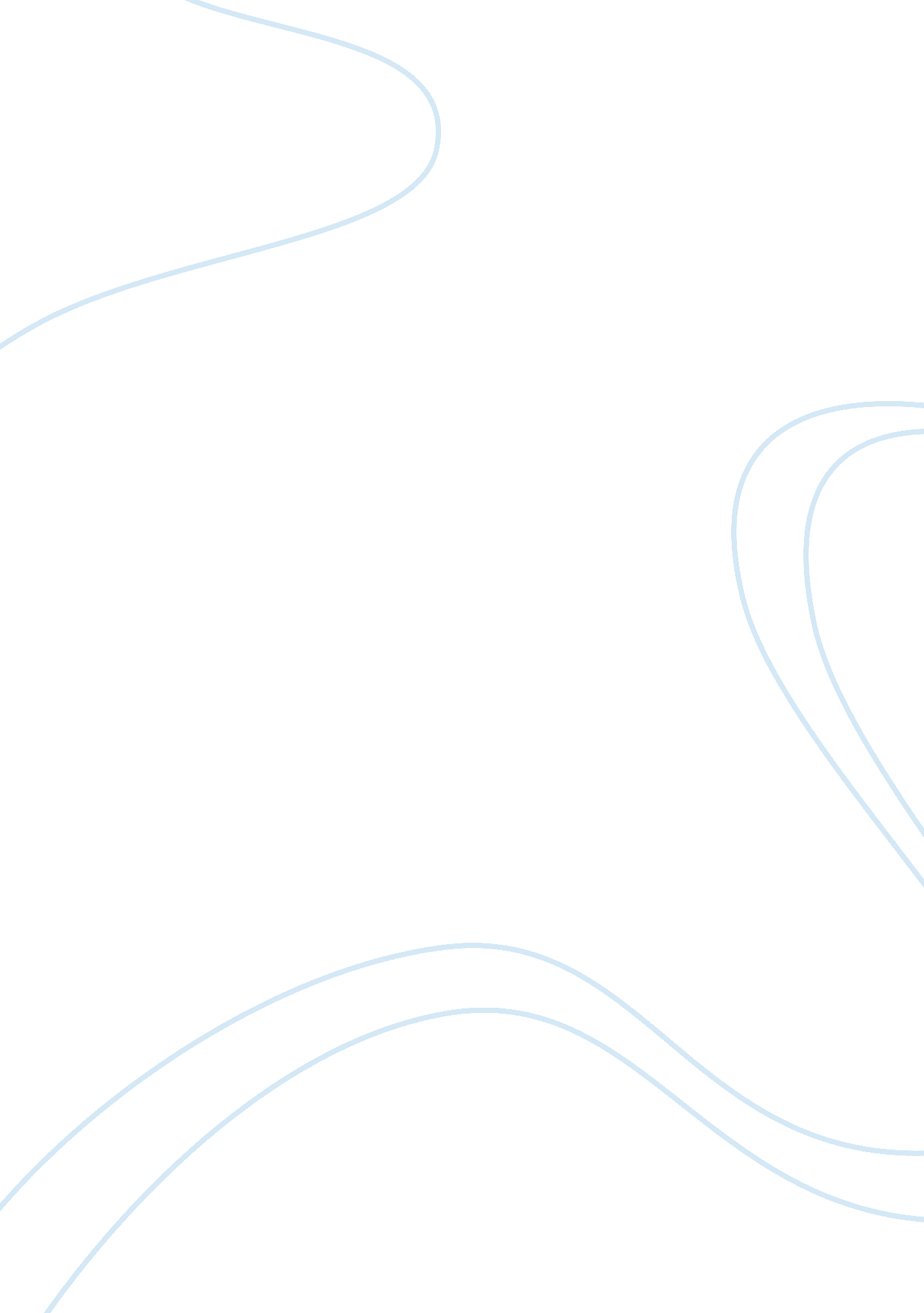 Novels and godReligion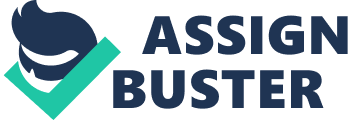 The concept of God is one of the most pinnacle elements that are discussed in novels. God is pivotal in lovely bones because of morality view that itoffers. In the novel, Lovely Bones, in which Susie is brutally raped and murdered- Susie’s killer would often sit and stare at bracelet. It seemed that he began to feel safe. 
Susie’s killer would often sit, fiddling with a charm of her bracelet while he stared at the chest which stored her body. In her narrative, Susie said the killer felt he was safe and had desire to kill again. This is an interesting point as divinity should interfere with personal life of humans. In this context, the author quotes and correlates the Bible by stating, “ Woe to those who go to great depths to hide their plans from the Lord, who do their work in darkness and think, “ Who sees us? Who will know?” (Isaiah 29: 15). This gives us a great understanding of God and morality that behind human actions, this itself is free will. 
I think one can sense the serenity of Susie and other authors on acceptance of faith even though they had the misfortune of this terrible crime such as Susie in Lovely Bones. However, some readers may feel angry and even frustrated about religion and morality. It almost seems that one can be mad about God not punishing these killers. On the contrary, nothing is ever hidden from God and this world is just an illusion. Some readers understand that everyone must give account to God and it may seem that they get away with their heinous crimes, but that is not the reality of the matter. 
Works Cited 
Sebold, Alice. The lovely bones: a novel. Boston: Little, Brown, 2002. Print. 
Steins, Richard. Morality. New York: Rosen Pub. Group, 1992. Print. 
" The Lovely Bones also known as " Lovely Bone," " Lovely Bones," " Desde mi cielo," " Amabili resti," " Cennetimden Bakarken," " Flickan frÃ¥n ovan," " In meinem Himmel," " Oma taivas," " Pevné pouto," " Um Olhar do ParaÃso," " V mojih nebesih," " Visto do Céu"." The Lovely Bones (2009) ... review and/or viewer comments - Christian Spotlight on the Movies - ChristianAnswers. Net. N. p., n. d. Web. 10 June 2014. . 